Continuing Education Careflight Landing Zone Operations(March 2, 2020 : 0900-1100)Premier Health will be presenting a classroom and hands-on demonstration of Landing Zone Operations at American Medical Response’s Dayton facility (8261 St. Rt. 235, Dayton, OH, 45424)This training is held in conjunction with the Earn While You Learn EMT Academy as is open to the EMS/Fire Community.Refreshments will be furnished by American Medical Response                                                             Click on the link or scan the QR code below to registerCareflight Con-Ed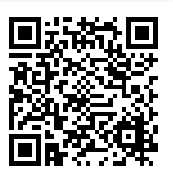 